Развивающее лото «Предметы старины»Цель: закрепить представления детей о предметах старины.Правило игры.
Каждый  участник игры  получает по  одной  большой  карточке,  а  все маленькие  карточки  с  предметами находятся   в мешочке. Взрослый (или ведущий), играющий  с детьми, не глядя, достает из мешочка  карточку и называет изображенное на ней предмет.
Тот участник игры, на чьем поле есть такой предмет, рассказывает, для чего он предназначен и закрывает фишкой. Выигрывает тот, кто первым заполнит все ячейки на своем поле.
Когда дети освоятся в игре, им можно раздавать сразу по несколько игровых карт или давать  возможность  самим попробовать себя в роли ведущих.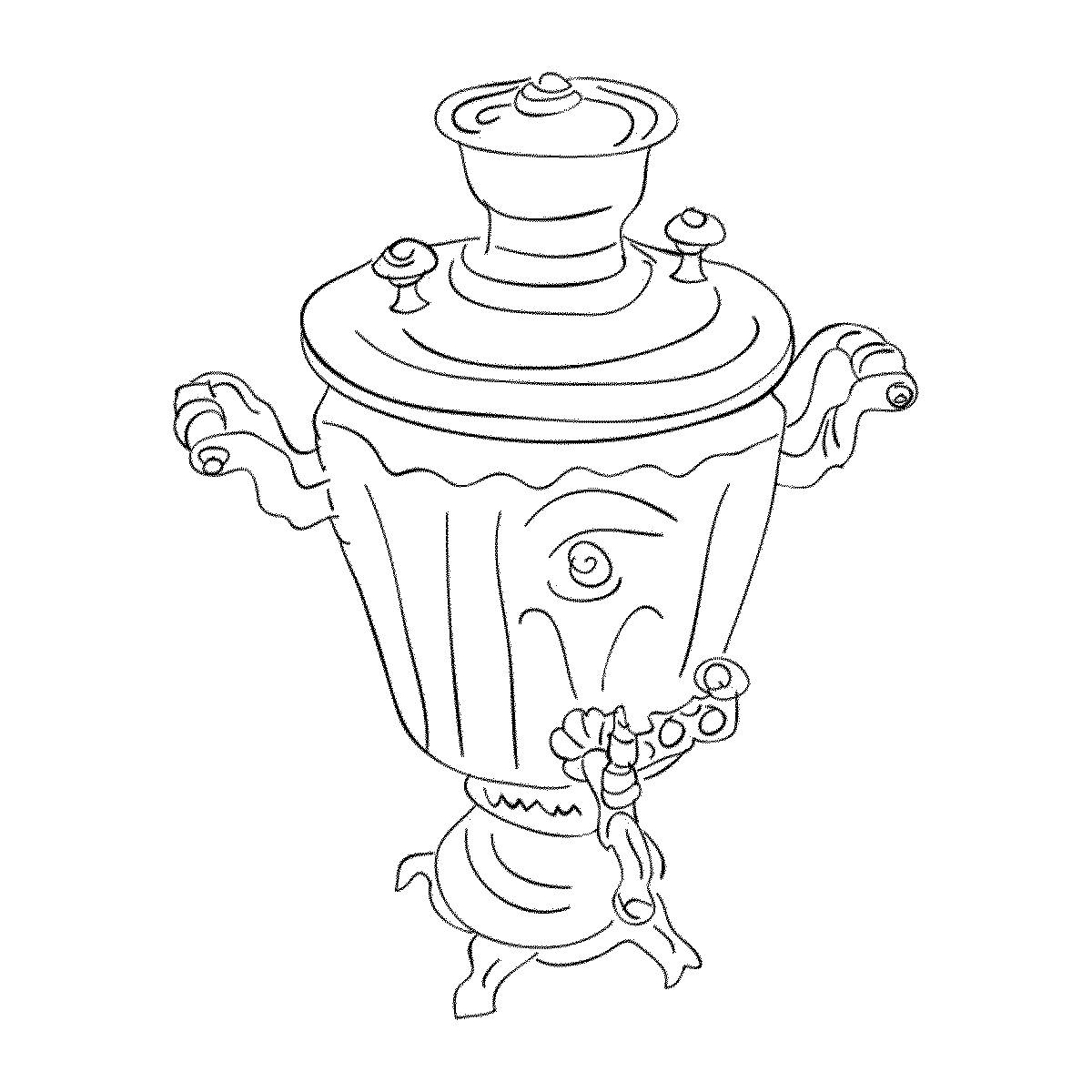 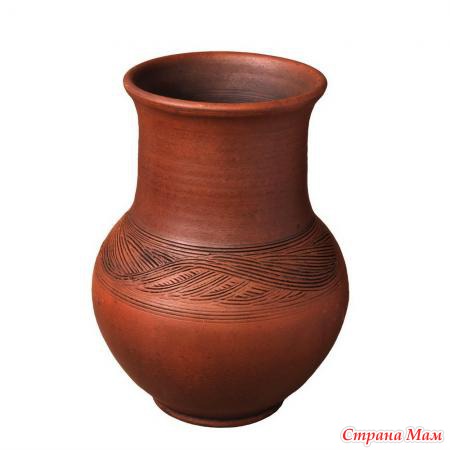 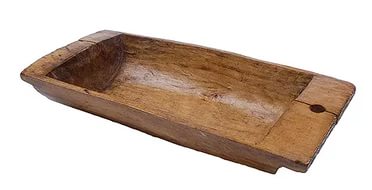 